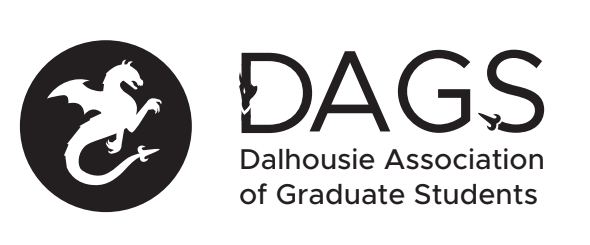 2020 Election Nomination FormDEADLINE – April 3rd 2020 – 5:00pmElectronic submissions accepted. Send to cro@dags.caInstructions:Please fill out the following questionnaire and email in digital copy to cro@dags.ca by April 3rd 2020 at 5:00pm. DAGS will be posting your answers for students to get an idea of your campaign platform.Please either direct or forward a minimum of two graduate student [DAGS members] emails to support you nomination (@dal.ca email required). These must have the senders’ name, B00#, and articulate their support. An email attestation can only count as a signature from the student’s Dalhousie email address.Important Dates:• Nomination forms due to DAGS Office or emailed to president@dags.ca – April 3rd 2020 at 5:00pm • Campaigning – April 6th 2020 – April 10th 2020 • Voting – April 13th 2020 – April 17th 2020 at 9:00pm• Results – April 18th 2020 at 9:00amQuestions or Concerns? Contact the DAGS President – president@dags.caName: B00 #: Program: Year of Study:QUESTIONS:Please introduce yourself (100 words):Please identify your top five (5) platform points:What are your qualifications and/or experience that relates to the position you’re running for?Why do you think you are a good candidate?What are the top three (3) things you’d like to accomplish during a term at the DAGS?What issues matter most to you?Please List any Campaign Links (Facebook, Twitter, Instagram, Website):Constituent Support: Two (2) Emails Required)In light of COVID-19, the requirement for ten constituent signatures will be waived for this election. Nominees will instead require a minimum of two emails from Dalhousie graduate students who are DAGS members to support their prospect of governance. Emails should include the name and B# of graduate student emailing, and be sent from Dal email address [within the domain of @dal.ca] Thank you for your application☺